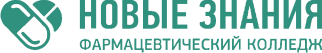 	ЧУПОО Фармацевтический колледж "Новые знания"						ЧУПОО Фармацевтический колледж "Новые знания"РАСПИСКА 											       РАСПИСКАо приеме документов к заявлению №______________					  о приеме документов к заявлению №_____________
           Следующие документы: 										          Следующие документы:Документы сдал  _________________/ _______________________   «      »             2024 г.                    Документы сдал  ________________/ ________________________ «      »____ 2024 г.      подпись                            расшифровка   									     подпись                             расшифровка   	Документы принял  _______________/ ________________________ «       » ______2024 г. 		Документы принял   _______________/ _____________________  «      » ____ 2024г.секретарь по приему             подпись                                   расшифровка   					секретарь по приему          подпись                                      расшифровка    	В случае утери данной расписки следует немедленно							        В случае утери данной расписки следует немедленно         	          заявить об этом в учебное заведение  									       заявить об этом в учебное заведениеПолучены от гр.Получены от гр.Получены от гр.Получены от гр.Получены от гр.Получены от гр.Наименование документаПодпись абитуриентаПодпись секретаряЗаявлениеКсерокопия паспортаДокумент об образовании: серия__________№______________________« ____» ____________          г.  ________________________________________________________________________________________________                                         Наименование документа об образовании ___________________________________________________________                                         Наименование учебного заведения Документ об образовании: серия__________№______________________« ____» ____________          г.  ________________________________________________________________________________________________                                         Наименование документа об образовании ___________________________________________________________                                         Наименование учебного заведения Документ об образовании: серия__________№______________________« ____» ____________          г.  ________________________________________________________________________________________________                                         Наименование документа об образовании ___________________________________________________________                                         Наименование учебного заведения оригиналкопиянотариально заверенная копияФотографии 4шт.Ксерокопия медицинской книжкиМедицинская справка Копия приписного свидетельстваКопия военного билетаСНИЛСНаименование документаПодпись абитуриентаПодпись секретаряЗаявлениеКсерокопия паспортаДокумент об образовании: серия_______№__________________________        «_____ »_____________ г. ____________________________________________________________________________________________________                                         Наименование документа об образовании ____________________________________________________________                                         Наименование учебного заведения Документ об образовании: серия_______№__________________________        «_____ »_____________ г. ____________________________________________________________________________________________________                                         Наименование документа об образовании ____________________________________________________________                                         Наименование учебного заведения Документ об образовании: серия_______№__________________________        «_____ »_____________ г. ____________________________________________________________________________________________________                                         Наименование документа об образовании ____________________________________________________________                                         Наименование учебного заведения оригиналкопиянотариально заверенная копияФотографии 4шт.Ксерокопия медицинской книжкиМедицинская справка Копия приписного свидетельстваКопия военного билетаСНИЛС